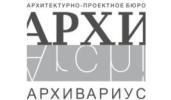 ООО «Архивариус»Челябинская обл., г. Магнитогорск, пр. Металлургов, д. 12archivar.ru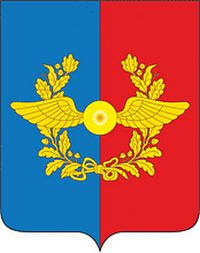 Внесение изменений и дополнений в Генеральный план городского поселения Среднинского муниципального образованияГЕНЕРАЛЬНЫЙ ПЛАН Том II.IСведения о границе населенного пунктаШифр: А-69.951-18 ГП.ПЗ.2Заказчик: Администрация городского поселения Среднинского муниципального образованияДиректор ООО «Архивариус»                       К. Н. ГребенщиковМагнитогорск - Средний, 2018 г.СОСТАВ ПРОЕКТА№п/пНаименованиеЛистМасштабГенеральный планОсновная часть проектаТекстовые материалы1Положение о территориальном планировании. Том IГрафические материалы2Карта планируемого размещения объектов местного значения поселения, относящихся к области электро-, тепло-, газо- и водоснабжения населения, водоотведения11:100003Карта планируемого размещения объектов местного значения поселения, относящихся к области автомобильных дорог местного значения21:100004Карта планируемого размещения объектов местного значения поселения, относящихся к области физической культуры и массового спорта, образования, здравоохранения, обработки, утилизации, обезвреживанию, размещению твердых коммунальных отходов31:100005Карта планируемого размещения объектов местного значения поселения, относящихся к иной области в связи с решением вопросов местного значения поселения41:100006Карта границ населенных пунктов, входящих в состав поселения51:100007Карта функциональных зон поселения61:10000Материалы по обоснованию проектаТекстовые материалы8Пояснительная записка. Том II9Сведения о границах населенных пунктов. Том II.IГрафические материалы10Карта границ поселения.Карта границ существующих населенных пунктов, входящих в состав поселения.11:1000011Карта местоположения существующих и строящихся объектов местного значения поселения21:1000012Карта особых экономических зон.Карта особо охраняемых природных территорий федерального, регионального, местного значения.Карта территорий объектов культурного наследия.Карта территорий исторических поселений федерального значения, территорий исторических поселений регионального значения.31:1000013Карта зон с особыми условиями использования территорий41:1000014Карта территорий, подверженных риску возникновения чрезвычайных ситуаций природного и техногенного характера51:1000015Карта границ лесничеств, лесопарков61:1000016Карта иных объектов, иных территорий и (или) зон, которые оказали влияние на установление функциональных зон и (или) планируемое размещение объектов местного значения поселения или объектов федерального значения, объектов регионального значения, объектов местного значения района71:10000Правила землепользования и застройкиТекстовые материалы17Пояснительная записка. Том III18Сведения о границах территориальных зон. Том III.IГрафические материалы19Карта градостроительного зонирования территории.Карта границ зон с особыми условиями использования территории.11:10000Лист №ОПИСАНИЕ МЕСТОПОЛОЖЕНИЯ ГРАНИЦГраница населенного пункта п. Степной городского поселения Среднинского муниципального образования Иркутской области(наименование объекта)ОПИСАНИЕ МЕСТОПОЛОЖЕНИЯ ГРАНИЦГраница населенного пункта п. Степной городского поселения Среднинского муниципального образования Иркутской области(наименование объекта)ОПИСАНИЕ МЕСТОПОЛОЖЕНИЯ ГРАНИЦГраница населенного пункта п. Степной городского поселения Среднинского муниципального образования Иркутской области(наименование объекта)ОПИСАНИЕ МЕСТОПОЛОЖЕНИЯ ГРАНИЦГраница населенного пункта п. Степной городского поселения Среднинского муниципального образования Иркутской области(наименование объекта)Сведения об объектеСведения об объектеСведения об объектеСведения об объектеN п/пХарактеристики объектаОписание характеристикОписание характеристик12331Местоположение объектаСреднинское муниципальное образование Иркутской областиСреднинское муниципальное образование Иркутской области2Площадь объекта +/- величина погрешности определения площади (Р +/- Дельта Р) 1429.90 га +/- 0.261429.90 га +/- 0.263Иные характеристики объекта--Лист № ОПИСАНИЕ МЕСТОПОЛОЖЕНИЯ ГРАНИЦГраница населенного пункта п. Степной городского поселения Среднинского муниципального образования Иркутской области(наименование объекта)ОПИСАНИЕ МЕСТОПОЛОЖЕНИЯ ГРАНИЦГраница населенного пункта п. Степной городского поселения Среднинского муниципального образования Иркутской области(наименование объекта)ОПИСАНИЕ МЕСТОПОЛОЖЕНИЯ ГРАНИЦГраница населенного пункта п. Степной городского поселения Среднинского муниципального образования Иркутской области(наименование объекта)ОПИСАНИЕ МЕСТОПОЛОЖЕНИЯ ГРАНИЦГраница населенного пункта п. Степной городского поселения Среднинского муниципального образования Иркутской области(наименование объекта)ОПИСАНИЕ МЕСТОПОЛОЖЕНИЯ ГРАНИЦГраница населенного пункта п. Степной городского поселения Среднинского муниципального образования Иркутской области(наименование объекта)ОПИСАНИЕ МЕСТОПОЛОЖЕНИЯ ГРАНИЦГраница населенного пункта п. Степной городского поселения Среднинского муниципального образования Иркутской области(наименование объекта)Сведения о местоположении границ объектаСведения о местоположении границ объектаСведения о местоположении границ объектаСведения о местоположении границ объектаСведения о местоположении границ объектаСведения о местоположении границ объекта1. Система координат МСК-38 зона 31. Система координат МСК-38 зона 31. Система координат МСК-38 зона 31. Система координат МСК-38 зона 31. Система координат МСК-38 зона 31. Система координат МСК-38 зона 32. Сведения о характерных точках границ объекта2. Сведения о характерных точках границ объекта2. Сведения о характерных точках границ объекта2. Сведения о характерных точках границ объекта2. Сведения о характерных точках границ объекта2. Сведения о характерных точках границ объектаОбозначение характерных точек границКоординаты, мКоординаты, мМетод определения координат и средняя квадратическая погрешность положения характерной точки (Mt), мОписание обозначения точкиОписание обозначения точкиОбозначение характерных точек границXYМетод определения координат и средняя квадратическая погрешность положения характерной точки (Mt), мОписание обозначения точкиОписание обозначения точки123455(1)-----1456085.653283947.06Аналитический Mt=2.50--2456210.733284105.67Аналитический Mt=2.50--3456193.233284175.47Аналитический Mt=2.50--4456134.123284276.5Аналитический Mt=2.50--5456062.053284385.71Аналитический Mt=2.50--6455981.033284609.3Аналитический Mt=2.50--7456311.033284869.94Аналитический Mt=2.50--8456758.393284539.77Аналитический Mt=2.50--9456860.123284700.69Картометрический Mt=1.00--10456415.323285007.09Картометрический Mt=1.00--11456641.233285312.72Картометрический Mt=1.00--124565843285849.56Картометрический Mt=1.00--13456016.873286325.22Картометрический Mt=1.00--14455557.163286343.75Картометрический Mt=1.00--15455451.153286419.48Картометрический Mt=1.00--16455559.23286569.01Картометрический Mt=1.00--17455316.173286745.59Картометрический Mt=1.00--18455210.553286821.83Картометрический Mt=1.00--19455105.33286676.91Картометрический Mt=1.00--20455191.243286614.59Картометрический Mt=1.00--21455079.873286444.25Картометрический Mt=1.00--22454688.273286755.06Картометрический Mt=1.00--23454111.923287137.62Картометрический Mt=1.00--24453805.33287386.08Картометрический Mt=1.00--25453392.623287657.46Картометрический Mt=1.00--26452973.993287955.68Картометрический Mt=1.00--27452476.333288289.39Картометрический Mt=1.00--28452399.753288174.01Аналитический Mt=2.50--29452411.233288166.36Аналитический Mt=2.50--30452348.563288071.94Аналитический Mt=2.50--31452283.933287974.57Аналитический Mt=2.50--32452272.693287982.59Аналитический Mt=2.50--33452267.663287975.02Картометрический Mt=1.00--34451646.33288418.81Картометрический Mt=1.00--35451576.383288300.69Картометрический Mt=1.00--36451687.843288230.96Картометрический Mt=1.00--37452178.483287884.09Картометрический Mt=1.00--38452170.383287868.94Аналитический Mt=2.50--39452182.423287860.6Аналитический Mt=2.50--40452173.663287844.21Аналитический Mt=2.50--41452410.473287659.21Аналитический Mt=2.50--42452404.733287651.43Аналитический Mt=2.50--43452431.613287630.43Картометрический Mt=1.00--44452251.333287396.9Картометрический Mt=1.00--45452242.773287402.89Картометрический Mt=1.00--46452235.723287392.83Картометрический Mt=1.00--47452243.813287387.15Картометрический Mt=1.00--48452189.633287316.97Картометрический Mt=1.00--49451780.783286754.66Картометрический Mt=1.00--50452456.063286252.75Картометрический Mt=1.0051452464.873286250.83Картометрический Mt=1.0052452493.933286236.23Картометрический Mt=1.0053452599.543286157.73Картометрический Mt=1.0054452612.363286151.29Картометрический Mt=1.0055452684.553286143.05Картометрический Mt=1.0056452689.883286141.04Картометрический Mt=1.0057453282.553286073.36Картометрический Mt=1.0058453185.983285941.73Картометрический Mt=1.00594531973285934.13Картометрический Mt=1.0060453182.833285914.82Картометрический Mt=1.0061453171.583285922.1Картометрический Mt=1.0062453157.863285903.4Картометрический Mt=1.0063453163.713285898.71Аналитический Mt=2.5064453168.093285900.89Аналитический Mt=2.5065453207.063285869.63Аналитический Mt=2.5066453269.973285819.17Аналитический Mt=2.5067453335.453285766.65Аналитический Mt=2.5068453403.813285711.82Аналитический Mt=2.5069453475.523285654.3Аналитический Mt=2.5070453541.413285605.96Аналитический Mt=2.5071453609.453285556.05Картометрический Mt=1.0072453679.693285504.52Картометрический Mt=1.0073453752.833285450.87Картометрический Mt=1.0074453828.973285395.01Картометрический Mt=1.0075453909.163285336.19Картометрический Mt=1.0076453993.473285274.34Картометрический Mt=1.0077454083.153285208.56Картометрический Mt=1.0078454152.553285054.54Картометрический Mt=1.0079453898.963284705.67Картометрический Mt=1.0080453852.993284637.35Картометрический Mt=1.0081453598.783284364.23Картометрический Mt=1.0082453430.913284322.16Картометрический Mt=1.0083453338.143284390.96Картометрический Mt=1.0084453338.133284390.95Картометрический Mt=1.0085453319.683284404.63Картометрический Mt=1.0086453319.683284404.64Картометрический Mt=1.0087453300.23284419.09Картометрический Mt=1.0088452875.833284264Картометрический Mt=1.0089452536.993284553.35Картометрический Mt=1.0090452502.43284507.63Картометрический Mt=1.0091452195.063284729.43Картометрический Mt=1.0092451986.853284675.12Картометрический Mt=1.0093451492.643285135.44Аналитический Mt=2.5094451251.223284841.97Аналитический Mt=2.50954511753284737.36Аналитический Mt=2.5096451602.573284278.86Картометрический Mt=1.0097452101.243283738.4Картометрический Mt=1.0098451896.693283330.55Картометрический Mt=1.0099452291.383283133.04Картометрический Mt=1.00100452353.633282971.29Картометрический Mt=1.00101452010.433282613.92Картометрический Mt=1.00102451775.623281398.57Картометрический Mt=1.00103452065.053281384.62Картометрический Mt=1.00104452084.443281580.97Картометрический Mt=1.00105452261.43281567.23Картометрический Mt=1.00106452576.553281402.66Аналитический Mt=0.50107452594.573281393.25Аналитический Mt=0.50108452662.183281357.95Картометрический Mt=1.00109452751.123281311.89Аналитический Mt=0.20110452774.463281375.07Аналитический Mt=0.20111452832.763281518.01Картометрический Mt=1.00112452922.843281646.01Аналитический Mt=2.50113452992.193281694.8Аналитический Mt=2.50114453148.823281779.98Аналитический Mt=2.50115453292.293281961.27Аналитический Mt=2.50116453153.163282447.71Аналитический Mt=2.50117453340.893282983.03Аналитический Mt=2.50118453655.633283523.87Аналитический Mt=2.50119453995.383284033.59Аналитический Mt=2.50120454215.333284336.75Аналитический Mt=2.50121454268.713284402.4Аналитический Mt=2.50122454407.543284314.02Аналитический Mt=2.50123454515.433284232.29Аналитический Mt=2.50124454610.213284166.52Аналитический Mt=2.50125454908.323284603.33Аналитический Mt=2.50126455289.973284337.14Аналитический Mt=2.50127455836.753283899.72Аналитический Mt=2.501456085.653283947.06Аналитический Mt=2.503. Сведения о характерных точках части (частей) границы объекта3. Сведения о характерных точках части (частей) границы объекта3. Сведения о характерных точках части (частей) границы объекта3. Сведения о характерных точках части (частей) границы объекта3. Сведения о характерных точках части (частей) границы объекта3. Сведения о характерных точках части (частей) границы объекта------Лист №ОПИСАНИЕ МЕСТОПОЛОЖЕНИЯ ГРАНИЦГраница населенного пункта п. Степной городского поселения Среднинского муниципального образования Иркутской области(наименование объекта)ОПИСАНИЕ МЕСТОПОЛОЖЕНИЯ ГРАНИЦГраница населенного пункта п. Степной городского поселения Среднинского муниципального образования Иркутской области(наименование объекта)План границ объектаПлан границ объектаМасштаб 1:42 000Масштаб 1:42 000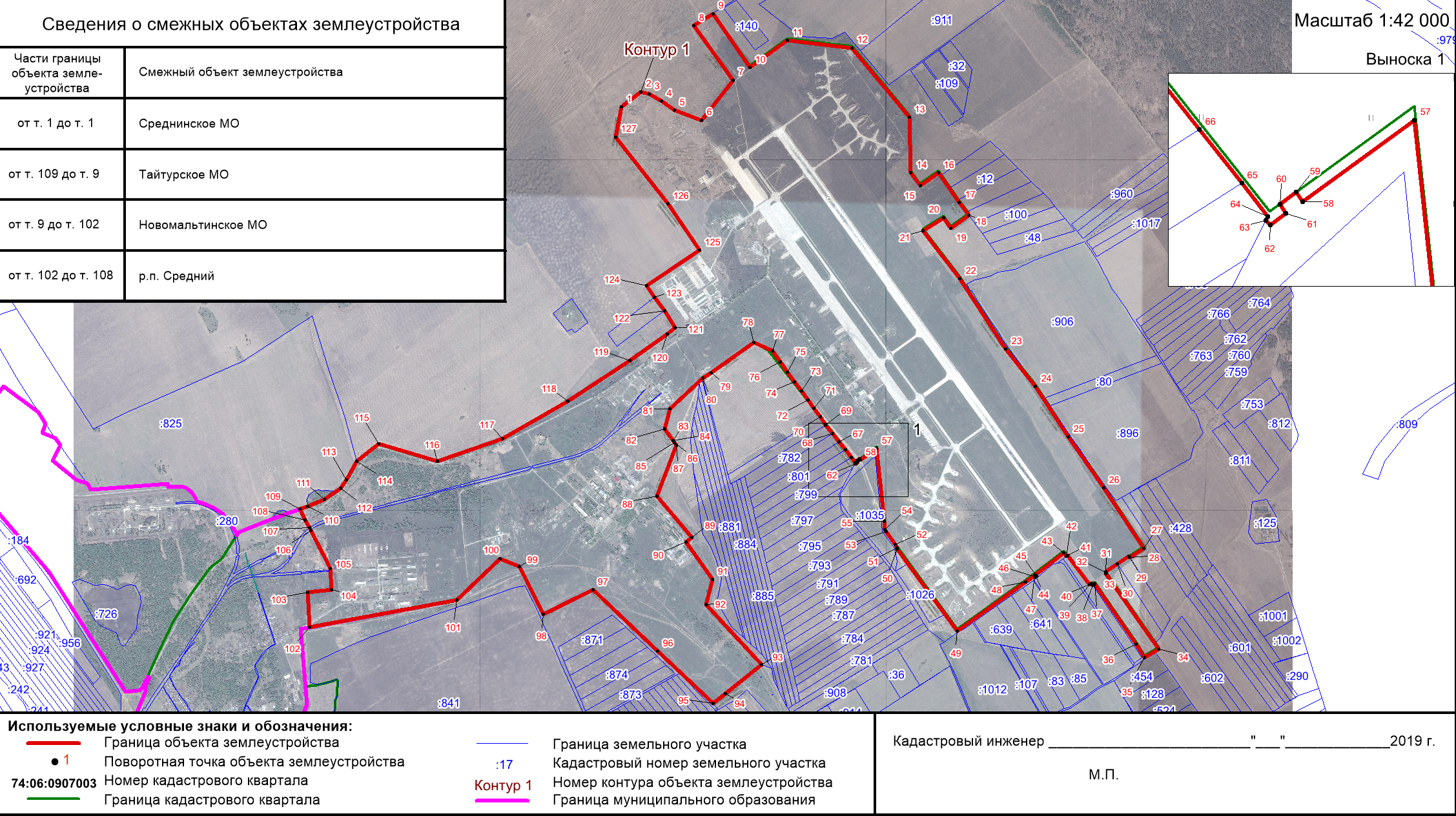 Подпись ______________________________________   Дата "__" __________________г.	Подпись ______________________________________   Дата "__" __________________г.	Лист №ОПИСАНИЕ МЕСТОПОЛОЖЕНИЯ ГРАНИЦГраница населенного пункта п. Степной городского поселения Среднинского муниципального образования Иркутской области(наименование объекта)ОПИСАНИЕ МЕСТОПОЛОЖЕНИЯ ГРАНИЦГраница населенного пункта п. Степной городского поселения Среднинского муниципального образования Иркутской области(наименование объекта)ОПИСАНИЕ МЕСТОПОЛОЖЕНИЯ ГРАНИЦГраница населенного пункта п. Степной городского поселения Среднинского муниципального образования Иркутской области(наименование объекта)План границ объектаПлан границ объектаПлан границ объектаСписок смежных объектов землеустройстваСписок смежных объектов землеустройстваСписок смежных объектов землеустройстваОбозначение смежной части границыНаименование смежных объектов землеустройстваНаименование смежных объектов землеустройстваот т. 1 до т. 1Среднинское МОСреднинское МОот т. 109 до т. 9Тайтурское МОТайтурское МОот т. 9 до т. 102Новомальтинское МОНовомальтинское МОот т. 102 до т. 108р.п.Среднийр.п.Средний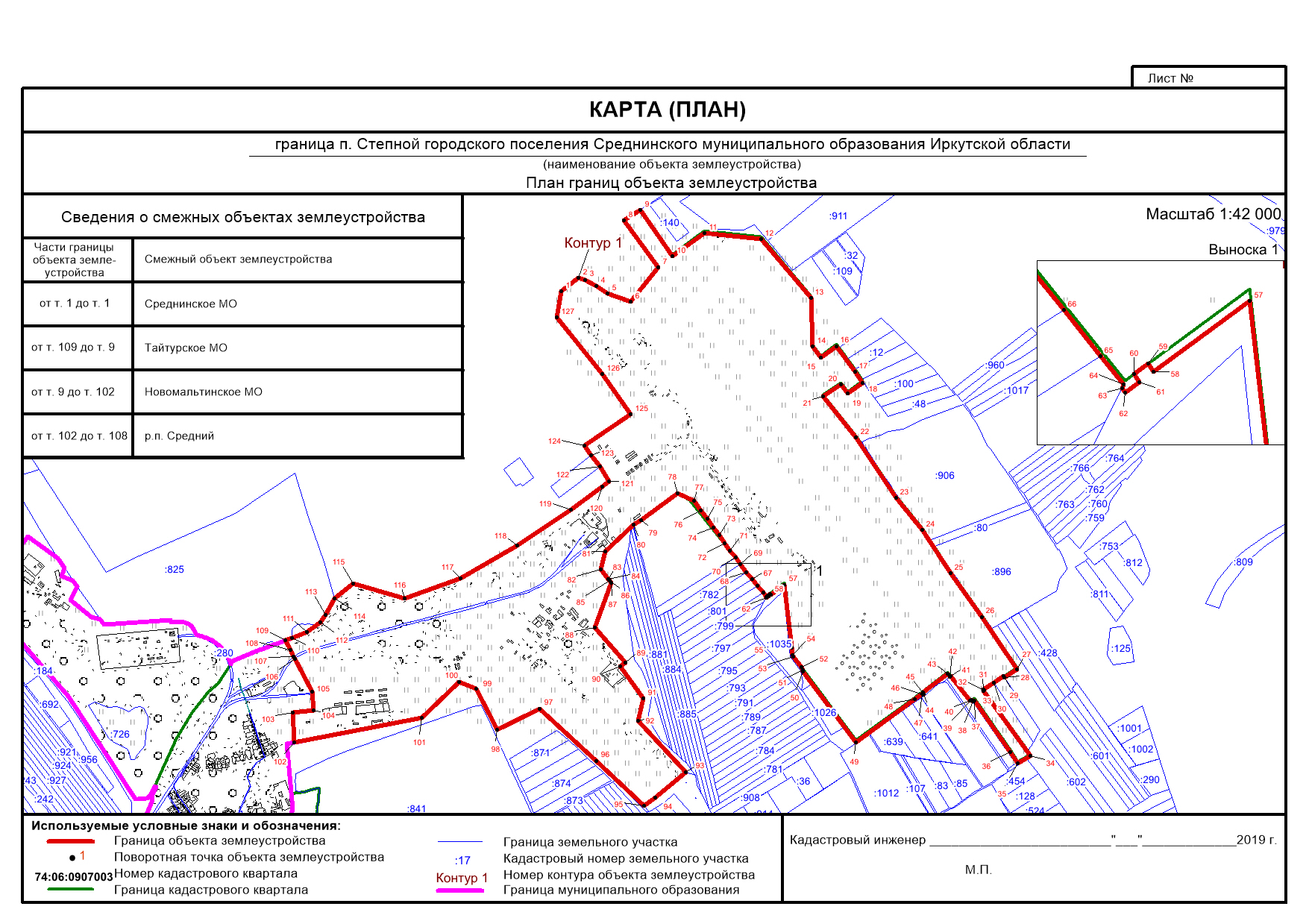 Подпись ___________________ Дата "__" ___________________ ____ г.Подпись ___________________ Дата "__" ___________________ ____ г.Подпись ___________________ Дата "__" ___________________ ____ г.